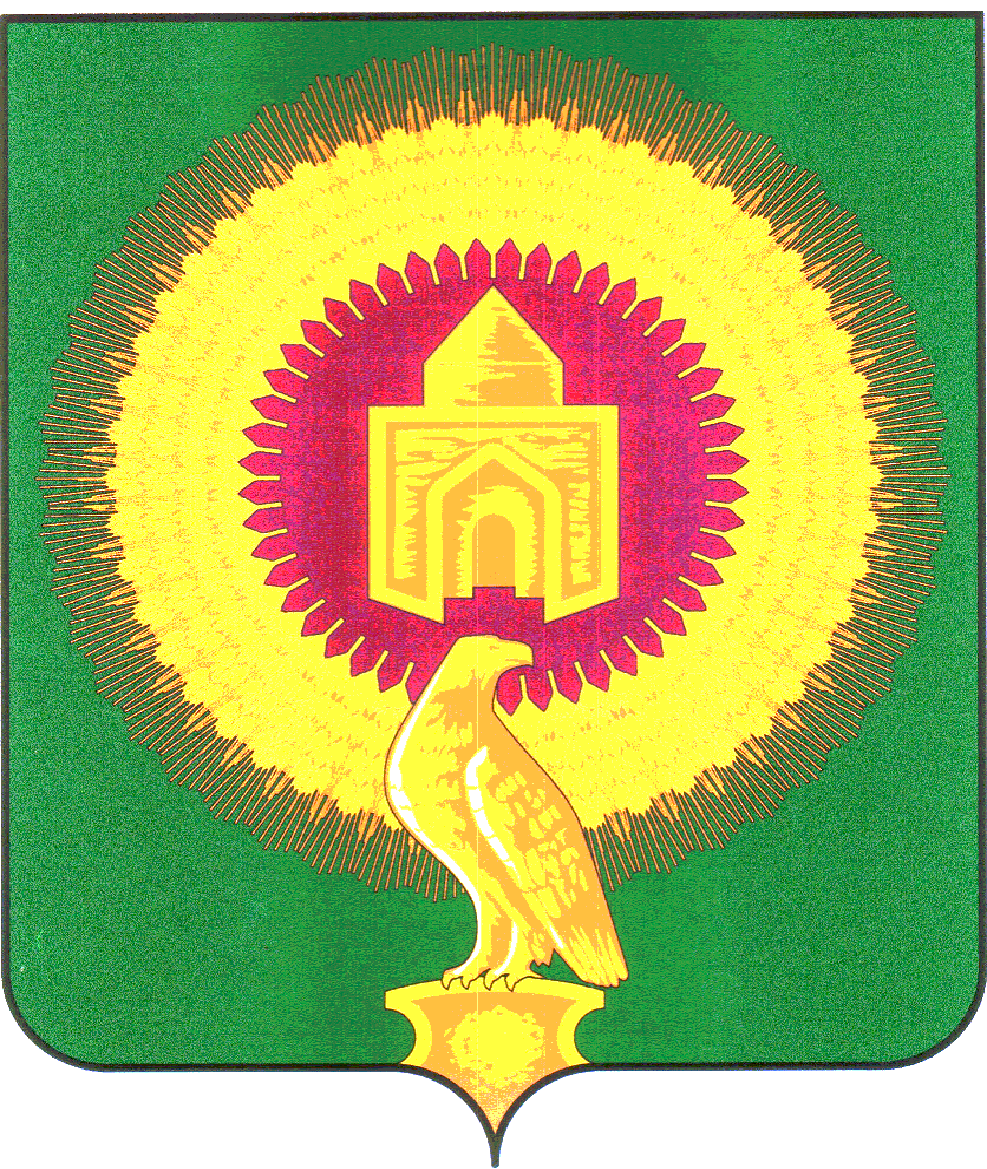 Об участии в  подготовке и проведении   Всероссийскойпереписи населения 2020 годана территории Варненскогомуниципального районаЧелябинской областиВо исполнение Федерального закона «О Всероссийской переписи населения», постановления Правительства Российской Федерации от 
29 сентября 2017 г. № 1185, постановления Губернатора Челябинской области от  02 апреля 2019 г. № 165, в целях подготовки и проведения Всероссийской переписи населения 2020 года на территории Варненского муниципального района Челябинской области:1. Создать комиссию по подготовке и проведению Всероссийской переписи населения 2020 года на территории Варненского муниципального района и утвердить ее состав (приложение1).2. Утвердить Положение о комиссии по подготовке и проведению Всероссийской переписи населения 2020 года на территории Варненского муниципального района(приложение 2).3. Органам местного самоуправления Варненского муниципального района, общественным организациям, средствам массовой информации, учреждениям и организациям, осуществляющим деятельность на территории муниципального образования, оказывать содействие Комиссии в решении вопросов по подготовке и проведению Всероссийской переписи населения 2020 года.4.  Главам сельских поселений:1) организовать проведение инвентаризации адресного хозяйства (на наличие и состояние указателей названий улиц, номеров домов и номеров квартир) на территории муниципального образования;2) доложить о результатах инвентаризации адресного хозяйства до 
1 июня 2019 года;3) обеспечить наличие указателей названий улиц, номеров домов и номеров квартир;4) организовать работу по предоставлению данных о количестве жилых помещений и иных помещений, находящихся в муниципальной собственности, и численности лиц, проживающих и зарегистрированных в жилых помещениях по месту жительства или пребывания, а также лиц, проживающих и зарегистрированных в указанных иных помещениях по месту пребывания по запросу Территориального органа Федеральной службы государственной статистики по Челябинской области;5)оказать содействие Министерству экономического развития Челябинской области в осуществлении полномочий, переданных Российской Федерацией в соответствии с пунктом 5 статьи 5 Федерального закона «О Всероссийской переписи населения»;6) оказывать содействие Территориальному органу Федеральной службы государственной статистики по Челябинской области в привлечении граждан Российской Федерации, проживающих на территории  Варненского муниципального района, к сбору сведений о населении.5. Финансовому Управлению администрации Варненского муниципального района при формировании бюджета Варненского муниципального района на 2020 год предусмотреть расходы, связанные с обновлением адресного хозяйства.6. Контроль исполнения настоящего постановления  возложить на  первого заместителя Главы Варненского муниципального района   Е.А. Парфенова.Глава Варненскогомуниципального районаЧелябинской области                                                   К.Ю. МоисеевАДМИНИСТРАЦИЯВАРНЕНСКОГО МУНИЦИПАЛЬНОГО РАЙОНАЧЕЛЯБИНСКОЙ ОБЛАСТИПОСТАНОВЛЕНИЕОт 12.04.2019г.№ 270с.Варна